Уважаемая Светлана Викторовна!Прошу в срок до 16.10.2015 опубликовать следующее извещение:ИНФОРМАЦИОННОЕ СООБЩЕНИЕКомитет по управлению муниципальным имуществом администрации Кондинского района сообщает о продаже муниципального имущества подлежащего приватизации посредством публичного предложения.Основание проведения торгов: Постановление администрации Кондинского района от 10.09.2014 №1892.Собственник выставляемого на торги имущества: муниципальное образование Кондинский район.Организатор торгов (Продавец): Комитет по управлению муниципальным имуществом администрации Кондинского района.Способ приватизации и форма подачи предложений о цене: продажа имущества посредством публичного предложения, открытая по составу участников и по форме подачи предложений о цене.Порядок, место, даты начала и окончания подачи заявок: Одно лицо имеет право подать только одну заявку. Заявки подаются с 09.00 до 12.00 и с 13.30 до 18.00 часов по местному времени в рабочие дни, начиная с 19 октября 2015 года по 12 ноября 2015 года по адресу: ул. Титова, 26, пгт. Междуреченский, кабинет №205 (отдел по управлению муниципальным имуществом). Заявки, поступившие по истечении срока их приема, возвращаются претенденту или его уполномоченному представителю под расписку либо заказным письмом. Заявка считается принятой Продавцом, если ей присвоен регистрационный номер, о чем в заявке делается соответствующая запись.Наименование и характеристика имущества: лот №1 – Автомобиль 32214, идентификационный номер (VIN) X9N32214070001663, наименование (тип ТС) автомобиль скорой медицинской помощи, категория ТС В, год изготовления ТС 2007, шасси № отсутствует, кузов № 32214070295048, цвет кузова ГОСТ Р50574*02, организация - изготовитель ТС ООО "Самотлор-НН" Россия. Начальная цена продажи: лот №1 – 63 000 (шестьдесят три тысячи) рублей.Величина снижения первоначальной цены («шаг понижения»): лот №1  – 6 300 (шесть тысяч триста) рублей.Величина повышения цены, в случаях, предусмотренных Федеральным законом от 21 декабря . № 178-ФЗ «О приватизации государственного и муниципального имущества» («шаг аукциона»): лот №1  – 3 150 (три тысячи сто пятьдесят) рублей.Минимальная цена предложения (цена отсечения): лот №1 – 31 500 (тридцать одна тысяча пятьсот) рублей.Размер, срок, порядок внесения и возврата задатка: настоящее информационное сообщение является публичной офертой для заключения договора о задатке в соответствие со ст. 437 Гражданского кодекса РФ, а подача претендентом заявки и перечисление задатка являются акцептом такой оферты, после чего договор о задатке считается заключенным в письменной форме. Лица, желающие принять участие в аукционе, должны внести задаток, до подачи заявки на участие в аукционе, в сумме: лот №1 - 6 300 (шесть тысяч триста) рублей по следующим реквизитам: Комитет по финансам (КУМИ администрации Кондинского района 070.00.001.5 ИНН 8616003853), расчетный счет 40302810667340002004, банк: Западно-Сибирский банк ОАО "Сбербанк России" г.Тюмень, БИК: 047102651, кор.сч. 30101810800000000651, ИНН: 8616001542, КПП 861601001, ОКТМО 71816160, в платежных документах в поле 104 указывается код бюджетной классификации: 07040000000050000190, назначение платежа – задаток для участия в торгах по продаже имущества - (наименование имущества). Задаток вносится единым платежом. Документом, подтверждающим поступление задатка на счет продавца, является выписка с этого счета. Задаток возвращается по письменному заявлению претендента, с указанием необходимых реквизитов счета в следующих случаях:- в случае отзыва заявки претендентом до даты окончания приема заявок, задаток возвращается в течение пяти дней с даты поступления Продавцу письменного уведомления претендента об отзыве заявки;- в случае отзыва заявки претендентом позднее даты окончания приема заявок, а также если претендент не признан участником аукциона, участник аукциона не признан победителем либо аукцион признан несостоявшимся, задаток возвращается в течение пяти дней с даты подведения итогов аукциона.Дата, время и место определения участников продажи посредством публичного предложения (рассмотрение поступивших документов): 18 ноября 2015 года в 14.00 часов по местному времени по адресу: ул. Титова, 26, пгт. Междуреченский, кабинет №205 (помещение отдела УМИ).Перечень необходимых для участия в торгах документов и требования к их оформлению. Одновременно с заявкой претенденты представляют следующие документы: юридические лица:заверенные копии учредительных документов; документ, содержащий сведения о доле Российской Федерации, субъекта Российской Федерации или муниципального образования в уставном капитале юридического лица (реестр владельцев акций либо выписка из него или заверенное печатью юридического лица и подписанное его руководителем письмо); документ, который подтверждает полномочия руководителя юридического лица на осуществление действий от имени юридического лица (копия решения о назначении этого лица или о его избрании) и в соответствии с которым руководитель юридического лица обладает правом действовать от имени юридического лица без доверенности;физические лица предъявляют документ, удостоверяющий личность, или представляют копии всех его листов.В случае, если от имени претендента действует его представитель по доверенности, к заявке должна быть приложена доверенность на осуществление действий от имени претендента, оформленная в установленном порядке, или нотариально заверенная копия такой доверенности. В случае, если доверенность на осуществление действий от имени претендента подписана лицом, уполномоченным руководителем юридического лица, заявка должна содержать также документ, подтверждающий полномочия этого лица.Все листы документов, представляемых одновременно с заявкой, либо отдельные тома данных документов должны быть прошиты, пронумерованы, скреплены печатью претендента (для юридического лица) и подписаны претендентом или его представителем.К данным документам (в том числе к каждому тому) также прилагается их опись. Заявка и такая опись составляются в двух экземплярах, один из которых остается у продавца, другой - у претендента.Соблюдение претендентом указанных требований означает, что заявка и документы, представляемые одновременно с заявкой, поданы от имени претендента.Заявка должна соответствовать форме утвержденной Продавцом, и быть полностью заполненной. Форма заявки расположена на электронном сайте по адресу: www.admkonda.ru, а также ее можно получить по адресу указанному в п.5 настоящего сообщения.Порядок определения лиц имеющих право приобретения имущества при продаже посредством публичного предложения: право приобретения имущества принадлежит участнику продажи посредством публичного предложения, который подтвердил цену первоначального предложения или цену предложения, сложившуюся на соответствующем «шаге понижения», при отсутствии предложений других участников продажи посредством публичного предложения. В случае если несколько участников продажи посредством публичного предложения подтверждают цену первоначального предложения или цену предложения, сложившуюся на одном из «шагов понижения», со всеми участниками продажи посредством публичного предложения проводится аукцион по установленным в соответствии с Федеральным законом от 21 декабря . N 178-ФЗ «О приватизации государственного и муниципального имущества» правилам проведения аукциона, предусматривающим открытую форму подачи предложений о цене имущества. Начальной ценой имущества на таком аукционе является цена первоначального предложения или цена предложения, сложившаяся на данном «шаге понижения». В случае если участники такого аукциона не заявляют предложения о цене, превышающей начальную цену имущества, право его приобретения принадлежит участнику аукциона, который первым подтвердил начальную цену имущества.Договор купли-продажи заключается с победителем продажи посредством публичного предложения в течение пятнадцати рабочих дней с даты выдачи ему соответствующего уведомления о признании победителем.Передача имущества и оформление перехода права собственности на него осуществляется не позднее 30 дней, после дня полной оплаты имущества безналичным путем, по следующим реквизитам: УФК по Ханты - Мансийскому автономному округу – Югре (Комитет по управлению муниципальным имуществом администрации Кондинского района), р/счет  40101810900000010001 банк РКЦ Ханты – Мансийск г. Ханты - Мансийск, БИК 047162000; ИНН 8616003853, КПП 861601001, ОКТМО  71816000, в платежном поручении код бюджетной классификации указать код 070 114 02053 05 0000. Расходы связанные с оформлением перехода права собственности на имущество возлагаются на Покупателя. Место, дата и время проведения продажи посредством публичного предложения (подведение итогов продажи): продажа посредством публичного предложения состоится 03 декабря 2015 г. в 14:30 часов по местному времени, по адресу: ул. Титова, 26, пгт. Междуреченский, кабинет №205 (помещение отдела УМИ).Ограничения участия в торгах: в соответствии с Федеральным законом от 21.12. . N 178-ФЗ «О приватизации государственного и муниципального имущества».Информация о предыдущих торгах: 03.09.2014г. аукцион по продаже имущества по лоту №1 признан несостоявшимся по причине отсутствия заявок претендентов; 22.10.2014, 17.12.2014 продажа посредством публичного предложения по лоту №1 признана несостоявшейся по причине отсутствия заявок претендентов; 27.05.2015 продажа посредством публичного предложения по лоту №1 признана несостоявшейся по причине допуска к участию в торгах одного претендента.Ознакомление покупателей с иной информацией, условиями договора купли-продажи осуществляется по телефону: 41-977 или по адресу указанному в п.5 настоящего сообщения.Исполняющий обязанностипредседателя Комитета                                                                                             И.П. Жукова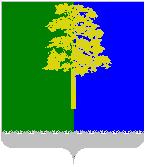 АДМИНИСТРАЦИЯКОНДИНСКОГО РАЙОНАКОМИТЕТ ПО УПРАВЛЕНИЮМУНИЦИПАЛЬНЫМ ИМУЩЕСТВОМ628200, Тюменская областьДиректору муниципального унитарного предприятия информационно-издательский центр «Евра»С.В.СаргсянХанты-Мансийский автономный округ – Югра Директору муниципального унитарного предприятия информационно-издательский центр «Евра»С.В.СаргсянКондинский район, пгт. Междуреченский Директору муниципального унитарного предприятия информационно-издательский центр «Евра»С.В.Саргсянул. Титова, 24, E-mail: kumikonda@mail.ruДиректору муниципального унитарного предприятия информационно-издательский центр «Евра»С.В.Саргсянфакс: (34677) 32-3-61, тел: 32-3-45, 32-5-63, 32-9-60 Директору муниципального унитарного предприятия информационно-издательский центр «Евра»С.В.Саргсянр/с 40204810700000000037 РКЦ Ханты – Мансийска г. Ханты-Мансийск,Директору муниципального унитарного предприятия информационно-издательский центр «Евра»С.В.СаргсянУФК Кондинский район (комитет по финансам комитет по управлению муниципальным имуществом 60.00.001.1)Директору муниципального унитарного предприятия информационно-издательский центр «Евра»С.В.СаргсянИНН 8616003853, БИК 047166000 Директору муниципального унитарного предприятия информационно-издательский центр «Евра»С.В.СаргсянКПП 861601001, ОКПО 42168009, ОКАТО 71116660000, ОКОНХ 97610, ОГРН 1028601392380 Директору муниципального унитарного предприятия информационно-издательский центр «Евра»С.В.Саргсян                        №                        .Директору муниципального унитарного предприятия информационно-издательский центр «Евра»С.В.Саргсянна № _______  от___________Директору муниципального унитарного предприятия информационно-издательский центр «Евра»С.В.Саргсян